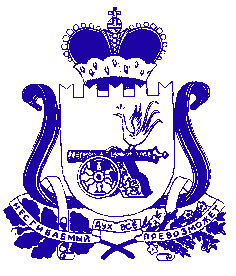 АДМИНИСТРАЦИЯМАЛЕЕВСКОГО СЕЛЬСКОГО ПОСЕЛЕНИЯ КРАСНИНСКОГО РАЙОНА СМОЛЕНКОЙ ОБЛАСТИ                                                 ПОСТАНОВЛЕНИЕот   11 декабря 2020 года  № 120                        д.МалеевоО внесении изменений в постановление Администрации Малеевского сельского поселения Краснинского района Смоленской области от 11 мая 2018 года № 49«Об утверждении перечня  автомобильныхдорог Малеевского сельского поселенияКраснинского района Смоленской области»        В соответствии  Федеральным законом от 6 октября 2003 года № 131-ФЗ«Об общих принципах организации местного самоуправления в Российской Федерации», Федеральным законом от 8 ноября 2007 года №257 –ФЗ «Об автомобильных дорогах и дорожной деятельности в Российской Федерации и внесении изменений в отдельные законодательные акты Российской Федерации»,  Уставом Малеевского сельского поселения Краснинского района Смоленской области, Администрация Малеевского сельского поселения  Краснинского района Смоленской области п о с т а н о в л я е т :1.Внести изменения в приложение к постановлению Администрации Малеевского сельского поселения Краснинского района Смоленской области от 11 мая 2018 года № 49 «Об утверждении перечня  автомобильных дорог Малеевского сельского поселения Краснинского района Смоленской области» изложив его в новой редакции (прилагается)2.Настоящее постановление  подлежит обнародованию путем размещения на стендах   и размещению в информационно-телекоммуникационной сети «Интернет» на официальном сайте муниципального образования «Краснинский район» Смоленской области на странице АдминистрацииМалеевского сельского поселения Краснинского района Смоленской области.Глава муниципального образованияМалеевского сельского поселенияКраснинского района Смоленской области                       С.А.ТрофимоваПриложениек постановлению администрацииМалеевского сельского поселенияКраснинского района Смоленской областиот 11 мая 2018г.№49 (в редакции постановления от 11.12.2020 №120)                                            ПЕРЕЧЕНЬавтомобильных дорог Малеевского сельского поселенияКраснинского района Смоленской области№п/п№п/пНаименование населенных пунктовПротяженность улично –дорожной сети ,кмПротяженность улично –дорожной сети ,кмПротяженность улично –дорожной сети ,кмПротяженность улично –дорожной сети ,кмПротяженность улично –дорожной сети ,кмПротяженность улично –дорожной сети ,кмПротяженность улично –дорожной сети ,кммуниципальныйправовой акт,№и дата принятиямуниципальныйправовой акт,№и дата принятия№п/п№п/пНаименование населенных пунктовВсего Всего Всего Муниципальная собственность ,согласно утвержденному Перечню автодорог Муниципальная собственность ,согласно утвержденному Перечню автодорог Муниципальная собственность ,согласно утвержденному Перечню автодорог Муниципальная собственность ,согласно утвержденному Перечню автодорог Постановление№ 49 от 11.05.2018г.Постановление№ 49 от 11.05.2018г.№п/п№п/пНаименование населенных пунктовВсего Всего Всего из них с покрытием ,кмиз них с покрытием ,кмиз них с покрытием ,кмиз них с покрытием ,кмПостановление№ 49 от 11.05.2018г.Постановление№ 49 от 11.05.2018г.№п/п№п/пНаименование населенных пунктовВсего Всего Всего асфальто-бетонное песчано-гравийноегрунтовоегрунтовоеПостановление№ 49 от 11.05.2018г.Постановление№ 49 от 11.05.2018г.1.1.Д.Малеево5.75.75.72.43.0Ул.Школьная 0.70.70.70.7Подъезд кУл.Школьная 0,50,50,50,5Ул.Озерная 1.51.51.51.5Ул.Садовая 1.51.51.51.5Подъезд к Ул. Садовая 0,50,50,50,5Ул.Молодежная1,01,01,00,70.32.2.Д.Хильчицы2.02.02.01.0   1.0   1.0Ул.Лесная2.02.02.01.0   1.0   1.03.3.Д.Великолесье1.51.51.50.5   1.0   1.0Ул.Южная 1.51.51.50.5   1.0   1.04.4.Д.Палкино3.03.03.02.0   1.0   1.0Ул.Зеленая3.03.03.02.0   1.0   1.05.5.Д.Зуньково0.50.50.5   0.5   0.5Ул.Карьерная0.50.50.5   0.5   0.56.6.Д.Лунино1.01.01.01.0Ул.Северная1.01.01.01.07.7.Д.Сидоровичи0.50.50.5   0.5   0.5Ул.Тихая0.50.50.5   0.5   0.58.8.Д.Шевнево0.50.50.5   0.5   0.5Ул.Дачная0.50.50.5   0.5   0.59.9.Д.Сусловичи1.51.51.51.5Ул.Почтовая 1.51.51.51.510.10.Д.Уссохи2.02.02.0   2.0   2.0Ул.Липовая 2.02.02.0   2.0   2.011.11.Д.Доморацкое2.02.02.0   2.0   2.0Ул.Дальняя2.02.02.0   2.0   2.012.12.Д.Новое Село 1.01.01.0   1.0   1.013.13.Д.Литвиново2.02.02.0   2.0   2.0Ул.Горная 2.02.02.0   2.0   2.014.Д. ДвуполяныД. ДвуполяныД. Двуполяны1,6      1,1      1,1   0,5   0,5Подъезд к ФАПу по ул.Мира д.22аПодъезд к ФАПу по ул.Мира д.22аПодъезд к ФАПу по ул.Мира д.22а0,1      0,1      0,1Ул. МеханизаторовУл. МеханизаторовУл. Механизаторов0,2   0,2   0,2Ул. ОсенняяУл. ОсенняяУл. Осенняя0.30,30,3Ул. им. Г. АгафоноваУл. им. Г. АгафоноваУл. им. Г. Агафонова0,20,20,2Ул. ЮжнаяУл. ЮжнаяУл. Южная0,250,250,25ул.Березовая ул.Березовая ул.Березовая  0,3   0,3   0,3пер. Солнечныйпер. Солнечныйпер. Солнечный0,350,350,3515.Д. ГлубокоеД. ГлубокоеД. Глубокое1, 95      0,4      0,4        0,4  1,15  1,15ул. Молодежнаяул. Молодежнаяул. Молодежная0,40,40,4ул. Майскаяул. Майскаяул. Майская0,850,4  0,45  0,45ул. Речнаяул. Речнаяул. Речная   0,7   0,716.Д. ЛитивляД. ЛитивляД. Литивля4,450,950,950,6   2,9   2,9ул. Центральнаяул. Центральнаяул. Центральная1,60,6   1,0   1,0ул. Заречнаяул. Заречнаяул. Заречная0,950,950,95ул.Леснаяул.Леснаяул.Лесная0,450,450,45Ул. ИндустриальнаяУл. ИндустриальнаяУл. Индустриальная0,40,40,4ул. Садоваяул. Садоваяул. Садовая0,20,20,2Ул. ПобедыУл. ПобедыУл. Победы0,20,20,2Ул.СпортивнаяУл.СпортивнаяУл.Спортивная0,350,350,35Ул. ОзернаяУл. ОзернаяУл. Озерная0,30,30,317. Д. СинякиД. СинякиД. Синяки0,50,50,5Ул. КраснинскаяУл. КраснинскаяУл. Краснинская0,50,50,5  18. Д. СамоныД. СамоныД. Самоны1,01,01,0Ул. ПолеваяУл. ПолеваяУл. Полевая1,01,01,019.Д. ПлауныД. ПлауныД. Плауны1,51,51,5Ул. БелорусскаяУл. БелорусскаяУл. Белорусская1,51,51,520. Д. ЛитивлянкаД. ЛитивлянкаД. Литивлянка1,01,01,0Ул. СосноваяУл. СосноваяУл. Сосновая1,01,01,021.Д. БежалиД. БежалиД. Бежали1,51,51,5Ул. НабережнаяУл. НабережнаяУл. Набережная1,51,51,522.Д. КлиментиД. КлиментиД. Клименти0,80,80,8Ул. ВерхнеднепровскаяУл. ВерхнеднепровскаяУл. Верхнеднепровская0,80,80,823.Д. ЯсенецД. ЯсенецД. Ясенец0,60,60,6Ул. ГвардейскаяУл. ГвардейскаяУл. Гвардейская0,60,60,624.Д. ФилатыД. ФилатыД. Филаты0,60,60,6Ул. ДачнаяУл. ДачнаяУл. Дачная0,60,60,625.Д. ПерховоД. ПерховоД. Перхово0,80,80,8Ул. ЗеленаяУл. ЗеленаяУл. Зеленая0,80,80,826.Д. Винные ЛукиД. Винные ЛукиД. Винные Луки0,60,60,6Ул. ВинограднаяУл. ВинограднаяУл. Виноградная0,60,60,627.Д. БоркиД. БоркиД. Борки0,30,30,3Ул.ПасечнаяУл.ПасечнаяУл.Пасечная0,30,30,328.Д.ГребениД.ГребениД.Гребени2,20,22,02,0Ул.Центральная Ул.Центральная Ул.Центральная 0,70,20,50,5Ул.МираУл.МираУл.Мира0,50,50,5Ул.Луговая Ул.Луговая Ул.Луговая 0,50,50,5Ул.Заречная Ул.Заречная Ул.Заречная 0,50,50,529.Д.КатковоД.КатковоД.Катково1,31,31,3Ул.ЛуговаяУл.ЛуговаяУл.Луговая0,70,70,7Ул.ЗаречнаяУл.ЗаречнаяУл.Заречная0,60,60,630.Д.НейковоД.НейковоД.Нейково0,70,70,7Ул.СолнечнаяУл.СолнечнаяУл.Солнечная0,70,70,731.Д.ЛяховоД.ЛяховоД.Ляхово0,30,30,3Ул.СадоваяУл.СадоваяУл.Садовая0,30,30,332.Д.БухариноД.БухариноД.Бухарино0,60,60,6Ул.Тихая Ул.Тихая Ул.Тихая 0,60,60,633.Д.ПлатоновоД.ПлатоновоД.Платоново0,70,70,7Ул.ОзернаяУл.ОзернаяУл.Озерная0,30,30,3Ул.Лесная Ул.Лесная Ул.Лесная 0,40,40,434.Д.МарковоД.МарковоД.Марково2,50,42,12,1Ул.Молодежная Ул.Молодежная Ул.Молодежная 0,90,90,9Ул.Лесная Ул.Лесная Ул.Лесная 0,50,50,5Ул.Центральная Ул.Центральная Ул.Центральная 0,40,4Ул.Заречная Ул.Заречная Ул.Заречная 0,70,70,735.Д.ТригубовоД.ТригубовоД.Тригубово0,70,70,7Ул.Западная Ул.Западная Ул.Западная 0,70,70,736.Д.ГлинноеД.ГлинноеД.Глинное0,70,70,7Ул.Набережная Ул.Набережная Ул.Набережная 0,70,70,737.Д.ТуговищиД.ТуговищиД.Туговищи0,70,60,60,10,1Ул.БелорусскаяУл.БелорусскаяУл.Белорусская0,70,60,60,10,138.Д.Подберезье Д.Подберезье Д.Подберезье 0,40,40,4Ул.МишуренкоУл.МишуренкоУл.Мишуренко0,40,40,439.Д.Ковшичи Д.Ковшичи Д.Ковшичи 0,30,30,3Ул.Пограничная Ул.Пограничная Ул.Пограничная 0,30,30,340.Д.Черныши Д.Черныши Д.Черныши 0,80,80,8Ул.Тихая Ул.Тихая Ул.Тихая 0,80,80,841.Д.ШелбаныД.ШелбаныД.Шелбаны0,30,30,3Ул.БелорусскаяУл.БелорусскаяУл.Белорусская0,30,30,342.Д.СтруковоД.СтруковоД.Струково0,30,30,3Ул.Полевая Ул.Полевая Ул.Полевая 0,30,30,343.Д.ВикторовоД.ВикторовоД.Викторово4,70,50,51,42,62,6Ул.МолодежнаяУл.МолодежнаяУл.Молодежная0,60,60,6Ул.Озерная Ул.Озерная Ул.Озерная 0,30,30,3Ул.ПанскаяУл.ПанскаяУл.Панская0,80,80,8Ул.МираУл.МираУл.Мира1,40,30,31,1Пер.МираПер.МираПер.Мира0,40,40,4Ул.ПобедыУл.ПобедыУл.Победы0,50,50,5Ул.СвободыУл.СвободыУл.Свободы0,50,20,20,3Пер.ШкольныйПер.ШкольныйПер.Школьный0,20,20,244.Д.РаховоД.РаховоД.Рахово1,41,41,4Ул.Заречная Ул.Заречная Ул.Заречная 0,60,60,6Ул.СоветскаяУл.СоветскаяУл.Советская0,80,80,845.Д.РасточиноД.РасточиноД.Расточино0,70,70,7Ул.Лесная Ул.Лесная Ул.Лесная 0,70,70,746.Д.БогдановкаД.БогдановкаД.Богдановка0,20,20,2Ул.ЗеленаяУл.ЗеленаяУл.Зеленая0,20,20,247.Д.СамоныД.СамоныД.Самоны1,40,60,60,30,50,5Ул.Центральная Ул.Центральная Ул.Центральная 0,70,40,40,3Ул.Полевая Ул.Полевая Ул.Полевая 0,50,20,20,30,3Пер.ВетерановПер.ВетерановПер.Ветеранов0,20,20,248.Д.Курганье Д.Курганье Д.Курганье 0,60,60,6Ул.Луговая Ул.Луговая Ул.Луговая 0,60,60,649.Д.ЦерковищеД.ЦерковищеД.Церковище0,50,50,5Ул.БелорусскаяУл.БелорусскаяУл.Белорусская0,50,50,550.Д.Первое Мая Д.Первое Мая Д.Первое Мая 0,80,80,8Ул.ПартизанскаяУл.ПартизанскаяУл.Партизанская0,80,80,851.Д.АлушковоД.АлушковоД.Алушково3,350,40,42,952,95Ул.ЦентральнаяУл.ЦентральнаяУл.Центральная   0,40,40,4Ул.СолнечнаяУл.СолнечнаяУл.Солнечная0,70,70,7Ул.СадоваяУл.СадоваяУл.Садовая0,70,70,7Ул.ЛеснаяУл.ЛеснаяУл.Лесная0,450,450,45Ул.Восточная Ул.Восточная Ул.Восточная 0,250,250,25Ул.СпортивнаяУл.СпортивнаяУл.Спортивная0,250,250,25Пер.Луговой Пер.Луговой Пер.Луговой 0,20,20,2От ул.Центральной до МТФОт ул.Центральной до МТФОт ул.Центральной до МТФ0,40,40,4Проезд от ул.Садовая до пер.Луговой Проезд от ул.Садовая до пер.Луговой Проезд от ул.Садовая до пер.Луговой 0,230,230,23Проезд от ул.Садовая до ул.Лесная Проезд от ул.Садовая до ул.Лесная Проезд от ул.Садовая до ул.Лесная 0,20,20,252.Д.АвадовоД.АвадовоД.Авадово1,01,01,0Ул.ШкольнаяУл.ШкольнаяУл.Школьная1,01,01,053.Д.АлфимковоД.АлфимковоД.Алфимково1,41,41,4Ул.Алаховская Ул.Алаховская Ул.Алаховская 0,40,40,4Ул.Дачная Ул.Дачная Ул.Дачная 1,01,01,054.Д.ВолоедовоД.ВолоедовоД.Волоедово1,01,01,0Ул.ЗаречнаяУл.ЗаречнаяУл.Заречная1,01,01,055.Д.ГвоздовоД.ГвоздовоД.Гвоздово1,01,01,0Ул.Озерная Ул.Озерная Ул.Озерная 1,01,01,056.Д.ЗастенкиД.ЗастенкиД.Застенки0,20,20,2Ул.Лесная Ул.Лесная Ул.Лесная 0,20,20,257.Д.НиколаевкаД.НиколаевкаД.Николаевка3,90,70,73,23,2Ул..МолодёжнаяУл..МолодёжнаяУл..Молодёжная0,50,50,5Ул.ЗаречнаяУл.ЗаречнаяУл.Заречная1,01,01,0Ул.ШкольнаяУл.ШкольнаяУл.Школьная0,80,80,8Ул.СадоваяУл.СадоваяУл.Садовая0,30,30,3Ул.ОктябрьскаяУл.ОктябрьскаяУл.Октябрьская1,00,70,70,30,3Ул.ЮжнаяУл.ЮжнаяУл.Южная0,30,30,358.Д.АнтоновичиД.АнтоновичиД.Антоновичи1,51,51,5Ул.ГвардейскаяУл.ГвардейскаяУл.Гвардейская1,51,51,559.Д.БолтутиноД.БолтутиноД.Болтутино1.51,51,5Ул.ПартизанскаяУл.ПартизанскаяУл.Партизанская1.51,51,560.Д.ЗабродьеД.ЗабродьеД.Забродье1,51,51,5Ул.ЛуговаяУл.ЛуговаяУл.Луговая1,51.51.561.Д.КошелёвоД.КошелёвоД.Кошелёво0,50,50,5Ул.ЛеснаяУл.ЛеснаяУл.Лесная0,50,50,562.Д.КрасатинкаД.КрасатинкаД.Красатинка1,01,01,0Ул.АндреенковаУл.АндреенковаУл.Андреенкова1.01.01.063.Д.СуймищеД.СуймищеД.Суймище2.02,02,0Ул.СолнечнаяУл.СолнечнаяУл.Солнечная  2.0     2,0     2,064.Д.НедвижиД.НедвижиД.Недвижи0,30,30,3Ул.ЗелёнаяУл.ЗелёнаяУл.Зелёная0,30,30,365.Д.ПолянкиД.ПолянкиД.Полянки0,50,50,5Ул.ТихаяУл.ТихаяУл.Тихая0,50,50,566.Д.СелецД.СелецД.Селец1,51,51,5Ул.ПочтоваяУл.ПочтоваяУл.Почтовая1,51,51,567.Д.ШилковичиД.ШилковичиД.Шилковичи1,61,01,00,60,6Ул.РечнаяУл.РечнаяУл.Речная1,01,01,00,60,668.Д.ПятницкоеД.ПятницкоеД.Пятницкое0,50,50,5Ул.БелорусскаяУл.БелорусскаяУл.Белорусская0,50,50,569.Д.ТрояныД.ТрояныД.Трояны0,50,50,5Ул.СовхознаяУл.СовхознаяУл.Совхозная0,50,50,5 70.Д.ПавловоД.ПавловоД.Павлово6,40,60,65,85,8Ул.Заречная Ул.Заречная Ул.Заречная 1,01,01,0Ул.Цветочная Ул.Цветочная Ул.Цветочная 0,80,80,8Ул.Солнечная Ул.Солнечная Ул.Солнечная 0,70,70,7Ул.Школьная Ул.Школьная Ул.Школьная 0,40,40,4Ул.Садовая Ул.Садовая Ул.Садовая 0,60,60,6Ул.МеханизаторовУл.МеханизаторовУл.Механизаторов0,60,60,6Ул.Озерная Ул.Озерная Ул.Озерная 0,30,30,3От ул.Солнечной до ул.ЗаречнойОт ул.Солнечной до ул.ЗаречнойОт ул.Солнечной до ул.Заречной1,01,01,0От ул.Озерной до ул.ЗаречнойОт ул.Озерной до ул.ЗаречнойОт ул.Озерной до ул.Заречной1,01,01,071.Д.ДуровичиД.ДуровичиД.Дуровичи1,41,41,4Ул.Полевая Ул.Полевая Ул.Полевая 0,80,80,8Ул.Нагорная Ул.Нагорная Ул.Нагорная 0,60,60,672.Д.ЗверовичиД.ЗверовичиД.Зверовичи2,30,80,81,51,5Ул.Молодежная Ул.Молодежная Ул.Молодежная 0,30,30,3Ул.Северная Ул.Северная Ул.Северная 0,80,80,8Ул.Центральная Ул.Центральная Ул.Центральная 1,20,80,80,40,473.Д.ШееноД.ШееноД.Шеено0,50,50,5Ул.Приграничная Ул.Приграничная Ул.Приграничная 0,50,50,574.Д.ВасилевичиД.ВасилевичиД.Василевичи0,80,80,8Ул.Васильковая Ул.Васильковая Ул.Васильковая 0,80,80,8ИТОГО ИТОГО ИТОГО 99,8817,2517,256,36,376,3376,33